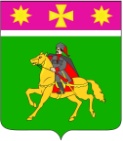 АДМИНИСТРАЦИЯПОЛТАВСКОГО СЕЛЬСКОГО ПОСЕЛЕНИЯ
КРАСНОАРМЕЙСКОГО РАЙОНАР А С П О Р Я Ж Е Н И Еот 21.04.2023                                                                                                       №34-рстаница ПолтавскаяО внесении изменений в Реестр муниципального имуществаПолтавского сельского поселения Красноармейского районаВ соответствии с Гражданским кодексом Российской Федерации, Федеральным законом от 6 октября 2003г. № 131-ФЗ «Об общих принципах организации местного самоуправления в Российской Федерации», руководствуясь Уставом Полтавского сельского поселения: 1. Отделу по доходам и управлению муниципальным имуществом администрации Полтавского сельского поселения (Степаненко А.В.) внести следующие изменения в Реестр муниципального имущества Полтавского сельского поселения Красноармейского района в разделе «Основные средства «Непроизводственные активы» по следующим объектам недвижимости:2. Финансовому отделу администрации Полтавского сельского поселения (Галушко Н.В.) внести изменения, указанные в пункте 1 данного распоряжения, в учетных данных «Основные средства» счет 103 «Непроизводственные активы».3. Распоряжение вступает в силу со дня его подписания. Глава Полтавского сельского поселения Красноармейского района                                                                    В.А. ПобожийКадастровый номер земельного участкаАдрес земельного участкаПлощадь          земельного      участкаСтарая кадастровая стоимость         земельного       участкаНовая кадастровая стоимость         земельного       участка23:13:0106007:12Российская Федерация, Краснодарский край, Красноармейский район, станица Полтавская, улица К. Маркса, 3116909440 138 777,4246 898 243,4423:13:0106007:10Российская Федерация, Краснодарский край, Красноармейский район, станица Полтавская, улица К. Маркса, 311, владение 2.52 904,65327,3523:13:0106007:11Российская Федерация, Краснодарский край, Красноармейский район, станица Полтавская, улица К. Маркса, 311, владение 1.8046 474,405 237,60 23:13:0103069:12Российская Федерация, Краснодарский край, Красноармейский район, станица Полтавская, улица Красная, 120. 7502 225 130,002 576 700,00 23:13:0102004:2Российская Федерация, Краснодарский край, Красноармейский район, станица Полтавская, ул. Огородная, 15 А1000716 410,00722 520,0023:13:0102004:1Российская Федерация, Краснодарский край, Красноармейский район, станица Полтавская, улица Д. Бедного - Школьная, 11000716 410,00793 980,0023:13:0103063:9Российская Федерация, Краснодарский край, Красноармейский район, станица Полтавская, улица Красная, 132 А3037642 356 598,161 551 199,0423:13:0103014:249Российская Федерация, Краснодарский край, Красноармейский район, станица Полтавская, КСТ «Дружба», 205.800182 120,00201 608,0023:13:0103014:109Российская Федерация, Краснодарский край, Красноармейский район, станица Полтавская, КСТ «Дружба», 51.800182 120,00201 608,0023:13:0103014:206 Российская Федерация, Краснодарский край, Красноармейский район, станица Полтавская, КСТ «Дружба», участок 158. 800182 120,00201 608,0023:13:0103014:8Российская Федерация, Краснодарский край, Красноармейский район, станица Полтавская, КСТ «Дружба», участок № 32. 810184 396,50204 128,1023:13:0106021:27Российская Федерация, Краснодарский край, Красноармейский район, станица Полтавская, ул. 8-го Марта, 14. 1000839 720,00931 430,0023:13:0108012:72Российская Федерация, Краснодарский край, Красноармейский район, станица Полтавская, КСТ «Радуга», участок № 69.800182 120,00201 608,0023:13:0108012:66Российская Федерация, Красноадарский край, станица Полтавская, КСТ «Радуга», участок № 63.800182 120,00201 608,0023:13:0108012:143Российская Федерация, Краснодарский край, Красноармейский район, станица Полтавская, КСТ «Радуга», участок № 140. 800182 120,00201 608,0023:13:0108012:136Российская Федерация, Краснодарский край, Красноармейский район, станица Полтавская, КСТ «Радуга», участок № 133. 800182 120,00201 608,0023:13:0108012:77 Российская Федерация, Краснодарский край, Красноармейский район, станица Полтавская, КСТ «Радуга»,  участок № 74.800182 120,00201 608,0023:13:0107004:108Российская Федерация, Краснодарский край, Красноармейский район, станица Полтавская, КСТ «Черемушки», 96.600136 590,00151 206,00 23:13:0107004:158Российская Федерация, Краснодарский край, Красноармейский район, станица Полтавская, КСТ «Черемушки», 149. 600136 590,00151 206,0023:13:0102007:13Российская Федерация, Краснодарский край, Красноармейский район, станица Полтавская, ул. Д. Бедного, 35.1000747 810,00829 060,00 23:13:0107004:89Российская Федерация, Краснодарский край, Красноармейский район, станица Полтавская, КСТ      «Черемушки», 77600136 590,00151 206,0023:13:0107004:149Российская Федерация, Краснодарский край, Красноармейский район, станица Полтавская, КСТ      «Черемушки», участок № 140600136 590,00151 206,0023:13:0107004:111Российская Федерация, Краснодарский край, Красноармейский район, станица Полтавская, КСТ      «Черемушки», 99600136 590,00151 206,0023:13:0107003:17Российская Федерация, Краснодарский край, Красноармейский район, станица Полтавская, КСТ  «Мечта»800182 120,00201 608,0023:13:0107003:127Российская Федерация, Краснодарский край, Красноармейский район, станица Полтавская, КСТ  «Мечта»800182 120,00201 608,0023:13:0108012:155Российская Федерация, Краснодарский край, Красноармейский район, станица Полтавская, СТ  «Радуга», участок № 152800182 120,00201 608,0023:13:0108012:135Российская Федерация, Краснодарский край, Красноармейский район, станица Полтавская, СТ  «Радуга», участок № 132800182 120,00201 608,0023:13:0000000:1424Российская Федерация, Краснодарский край, Красноармейский район, станица Полтавская, ул. Просвещения, 2801255727 698 819,328 221 198,84 23:13:0103014:204353800, Российская Федерация, Краснодарский край, Красноармейский район, станица Полтавская, КСТ "Дружба", 156800182 120,00201 608,0023:13:0103056:39353800, Российская Федерация, Краснодарский край, Красноармейский район, ул. Просвещения от ул. Комсомольской до ул. Пионерской12001 066 380,001 185 492,00 23:13:0106010:72Российская Федерация, Краснодарский край, Красноармейский район, станица Полтавская, ул.Красная,52/1         1 005,00 999 160,95938 117,25 23:13:0103063:8Российская Федерация, Краснодарский край, Красноармейский район, станица Полтавская, ул.Красная,132 А,владение 116652 321 692,65109 007,55 23:13:0104070:50Российская Федерация, Краснодарский край, Красноармейский район, станица Полтавская, км. 9+68( справа) вдоль автодороги " Тудобеликовский-Гривенская"35 575,806 783,54 23:13:0106007:9Российская Федерация, Краснодарский край, Красноармейский район, станица Полтавская, ул. Просвещения, 198, строение 210001 086 870,00901 770,00 23:13:0101002:2Российская Федерация, Краснодарский край, Красноармейский район, станица Полтавская, ул. Рабочая, 99160000828 800,00809 600,00 23:13:0102001:1Российская Федерация, Краснодарский край, Красноармейский район, станица Полтавская, северная окраина станицы1541271 663 030,331 917 339,88 23:13:0107001:5Российская Федерация, Краснодарский край, Красноармейский район, станица Полтавская, ул. Элеваторная,681598911 766 400,002 030 615,70 23:13:0103069:19Российская Федерация, Краснодарский край, Красноармейский район, станица Полтавская, ул. Коммунистическая, 238/174158 072,88180 524,48 23:13:0104074:15Российская Федерация, Краснодарский край, Красноармейский район, станица Полтавская, км 69-960(слева) автодороги "Тимашевск-Крымск"34 421,345 329,89 23:13:0105005:32Российская Федерация, Краснодарский край, Красноармейский район, станица Полтавская, улица Красная,10414101 730 196,901 587 110,10 23:13:0107003:74Российская Федерация, Краснодарский край, Красноармейский район, станица Полтавская, КСТ  «Мечта», участок,167800182 120,00201 608,0023:13:0107003:26Российская Федерация, Краснодарский край, Красноармейский район, станица Полтавская, КСТ  «Мечта»800182 120,00201 608,0023:13:0102052:59Российская Федерация, Краснодарский край, Красноармейский район, станица Полтавская, улица Набережная,292 Б7381 029 074,58830 700,18 23:13:0104018:174Российская Федерация, Краснодарский край, Красноармейский район, станица Полтавская, улица Ленина,154,владение 1238239 882,5815 581,86 23:13:0102041:1083Российская Федерация, Краснодарский край, Красноармейский район, станица Полтавская, улица Красная,143 "А"12701 558 404,301 429 524,70 23:13:0108012:125Российская Федерация, Краснодарский край, Красноармейский район, станица Полтавская,дск КСТ  «Радуга», участок № 122800182 120,00201 608,0023:13:0107005:334Российская Федерация, Краснодарский край, Красноармейский район, станица Полтавская,ул. Абрикосовая, 36/19619 397,7625 128,00 23:13:0102041:1021Российская Федерация, Краснодарский край, Красноармейский район, станица Полтавская,ул. Красная,14531083 518 224,922 539 608,96 23:13:0102041:1019Российская Федерация, Краснодарский край, Красноармейский район, станица Полтавская,ул. Красная,145/1666671 268,06823 802,04 23:13:0105001:64Российская Федерация, Краснодарский край, Красноармейский район, станица Полтавская,ул. Набережна,179,владение 14949 387,5962 959,12 23:13:0106041:34Российская Федерация, Краснодарский край, Красноармейский район, станица Полтавская,ул. Ковтюха,11900624 177,00630 512,00 23:13:0108012:79Российская Федерация, Краснодарский край, Красноармейский район, станица Полтавская, КСТ  «Радуга», участок  76800182 120,00201 608,0023:13:0107003:123Российская Федерация, Краснодарский край, Красноармейский район, станица Полтавская, КСТ  «Мечта»800182 120,00201 608,0023:13:0108012:74Российская Федерация, Краснодарский край, Красноармейский район, станица Полтавская,дск КСТ  «Радуга», участок  71800182 120,00201 608,0023:13:0108012:85Российская Федерация, Краснодарский край, Красноармейский район, станица Полтавская,дск КСТ  «Радуга», участок 82800182 120,00201 608,0023:13:0108012:47Российская Федерация, Краснодарский край, Красноармейский район, станица Полтавская, КСТ  «Радуга», участок  44800182 120,00201 608,0023:13:0108012:153Российская Федерация, Краснодарский край, Красноармейский район, станица Полтавская,дск КСТ  «Радуга», участок № 150 800182 120,00201 608,0023:13:0108012:145Российская Федерация, Краснодарский край, Красноармейский район, станица Полтавская,дск КСТ  «Радуга», участок № 142800182 120,00201 608,0023:13:0108012:26Российская Федерация, Краснодарский край, Красноармейский район, станица Полтавская, КСТ  «Радуга», участок 23800182 120,00201 608,0023:13:0108012:25Российская Федерация, Краснодарский край, Красноармейский район, станица Полтавская,дск КСТ  «Радуга», участок 22800182 120,00201 608,0023:13:0103014:265Российская Федерация, Краснодарский край, Красноармейский район, станица Полтавская, КСТ  «Дружба», 222800182 120,00201 608,0023:13:0107003:60Российская Федерация, Краснодарский край, Красноармейский район, станица Полтавская, КСТ  «Мечта»800182 120,00201 608,0023:13:0104050:5Российская Федерация, Краснодарский край, Красноармейский район, станица Полтавская, территория район сельхозтехники, 3-121000733 190,00811 830,00 23:13:0104012:87Российская Федерация, Краснодарский край, Красноармейский район, станица Полтавская, ул. Ленина, 211 А14691 682 710,121 543 566,44 23:13:0107003:129Российская Федерация, Краснодарский край, Красноармейский район, станица Полтавская, КСТ  «Мечта»800182 120,00201 608,0023:13:0108012:162Российская Федерация, Краснодарский край, Красноармейский район, станица Полтавская, КСТ  «Радуга» участок 159800182 120,00201 608,0023:13:0108012:57Российская Федерация, Краснодарский край, Красноармейский район, станица Полтавская, КСТ  «Радуга» участок 54800182 120,00201 608,0023:13:0108012:41Российская Федерация, Краснодарский край, Красноармейский район, станица Полтавская, КСТ  «Радуга» участок № 38800182 120,00201 608,0023:13:0108012:50Российская Федерация, Краснодарский край, Красноармейский район, станица Полтавская, КСТ  «Радуга» участок № 47800182 120,00201 608,0023:13:0108012:51Российская Федерация, Краснодарский край, Красноармейский район, станица Полтавская, КСТ  «Радуга» участок  48800182 120,00201 608,0023:13:0102052:60 Российская Федерация, Краснодарский край, Красноармейский район, станица Полтавская, ул. Набережная,2961186414 614 905,68699 062,47 23:13:0000000:516Российская Федерация, Краснодарский край, Красноармейский район, станица Полтавская, участок расположен в квартале ограниченным улицами  Кубанская, Кирова,Просвещения, Школьная17798 699,318 628,15 23:13:0000000:454Российская Федерация, Краснодарский край, Красноармейский район, станица Полтавская, ул.Железнодорожная от пер. Кенафного до ул. Кенафной до жилого дома №10 в пос. Мясокомбинат12286 004,925 955,80 23:13:0108012:173Российская Федерация, Краснодарский край, Красноармейский район, станица Полтавская, КСТ  «Радуга» участок №3800182 120,00201 608,0023:13:0000000:565Российская Федерация, Краснодарский край, Красноармейский район, станица Полтавская, 50 м на запад от ориентира ул. Казачья, 1160000792 000,00846 400,00 23:13:0107003:67Российская Федерация, Краснодарский край, Красноармейский район, станица Полтавская, тер КСТ "Мечта"800182 120,00201 608,0023:13:0000000:538Российская Федерация, Краснодарский край, Красноармейский район, станица Полтавская, ул. Интернациональная88467432 603,63429 064,95 23:13:0000000:336Российская Федерация, Краснодарский край, Красноармейский район, станица Полтавская,  ул. Энгельса от жилого дома №57 до ул. Д. Бедного и по ул. Д.Бедного до жилого дома № 125 15017 339,897 279,85 23:13:0107004:56Российская Федерация, Краснодарский край, Красноармейский район, станица Полтавская, КСТ      «Черемушки»,41600136 590,00151 206,00 23:13:0107003:126Российская Федерация, Краснодарский край, Красноармейский район, станица Полтавская, тер КСТ "Мечта"800182 120,00201 608,0023:13:0107003:12Российская Федерация, Краснодарский край, Красноармейский район, станица Полтавская, тер КСТ "Мечта"800182 120,00201 608,0023:13:0108012:158Российская Федерация, Краснодарский край, Красноармейский район, станица Полтавская, КСТ  «Радуга» участок 155800182 120,00201 608,0023:13:0107003:56Российская Федерация, Краснодарский край, Красноармейский район, станица Полтавская, тер КСТ "Мечта"800182 120,00201 608,0023:13:0000000:656Российская Федерация, Краснодарский край, Красноармейский район, станица Полтавская, ул. Красная89775478 848,36435 408,75 23:13:0000000:616Российская Федерация, Краснодарский край, Красноармейский район, станица Полтавская, ул. Красная, 100а/1207208 637,37265 970,16 23:13:0000000:614Российская Федерация, Краснодарский край, Красноармейский район, станица Полтавская, ул. Красная, 100 а4891 450 784,761 629 939,69 23:13:0103014:124Российская Федерация, Краснодарский край, Красноармейский район, станица Полтавская, тер КСТ "Дружба" 66800182 120,00201 608,0023:13:0105006:37Российская Федерация, Краснодарский край, Красноармейский район, станица Полтавская, ул. Шевченко, 19515001 801 080,001 929 615,00 23:13:0108012:122Российская Федерация, Краснодарский край, Красноармейский район, станица Полтавская, тер КСТ "Радуга" участок №119 800182 120,00201 608,0023:13:0103066:136Российская Федерация, Краснодарский край, Красноармейский район, станица Полтавская, ул. Красная, 122А/1207173 846,88256 046,58 23:13:0102004:3Российская Федерация, Краснодарский край, Красноармейский район, станица Полтавская, ул.Д.Бедного, уч.№31000716 410,00793 980,00 23:13:0108012:109Российская Федерация, Краснодарский край, Красноармейский район, станица Полтавская,дск КСТ "Радуга", 106800182 120,00201 608,0023:13:0108012:55Российская Федерация, Краснодарский край, Красноармейский район, станица Полтавская, КСТ  «Радуга», участок № 52800182 120,00201 608,0023:13:0104013:476Российская Федерация, Краснодарский край, Красноармейский район, станица Полтавская, ул. Красная, 123/128502 393 544,00186 589,50 23:13:0000000:838Российская Федерация, Краснодарский край, Красноармейский район, станица Полтавская, ул.Народная, 18а7423465 956,00485 983,81 23:13:0104074:39Российская Федерация, Краснодарский край, Красноармейский район, станица Полтавская, ул.Привокзальная площадь , 1/191643 445 022,52599 967,08 23:13:0103069:40Российская Федерация, Краснодарский край, Красноармейский район, станица Полтавская, ул.Коммунистическая, 232/1658663 204,7843 079,26 23:13:0000000:859Россия, Краснодарский край, Красноармейский район, станица Полтавская, участок расположен в квартале ограниченным улицами Кубанская, Школьная, Просвещения,Набережная8384 097,824 064,30 23:13:0000000:951Россия, Краснодарский край, Красноармейский район, станица Полтавская,зеленая зона по ул. Ленина от ул. Таманская до ул. Ковтюха645131 545,3931 287,35 23:13:0106027:310Россия, Краснодарский край, Красноармейский район, станица Полтавская, ул.Народная, 135 А650712 699,00590 765,50 23:13:0102038:576Россия, Краснодарский край, Красноармейский район, станица Полтавская, ул.Просвещения, 30А/1158283 918,10335 171,72 23:13:0107003:48Российская Федерация, Краснодарский край, Красноармейский район, станица Полтавская, тер КСТ "Мечта"800182 120,00201 608,0023:13:0104013:474Россия, Краснодарский край, Красноармейский район, станица Полтавская, ул.Жлобы. 82 А6481 922 512,322 221 810,56 23:13:0000000:797Российская Федерация, Краснодарский край, Красноармейский район, станица Полтавская,ул. Жлобы101334500 975,61491 469,90 23:13:0000000:832Российская Федерация, Краснодарский край, Красноармейский район, станица Полтавская,ул. Просвещения,237 А1611111 120 778,868 752 784,08 23:13:0000000:1439Российская Федерация, Краснодарский край, Красноармейский район, станица Полтавская,ул. Просвещения127898625 421,22620 305,30 23:13:0107003:77Российская Федерация, Краснодарский край, Красноармейский район, станица Полтавская, тер КСТ "Мечта"800182 120,00201 608,0023:13:0109007:5Российская Федерация, Краснодарский край, Красноармейский район, станица Полтавская,п. Мясокомбинат,844602 433 643,602 194 989,00 23:13:0109007:6Российская Федерация, Краснодарский край, Красноармейский район, станица Полтавская,п. Мясокомбинат,943602 395 907,202 159 333,60 23:13:0109007:3Российская Федерация, Краснодарский край, Красноармейский район, станица Полтавская,п. Мясокомбинат,655252 970 737,252 948 637,25 23:13:0109007:4Российская Федерация, Краснодарский край, Красноармейский район, станица Полтавская,п. Мясокомбинат,755252 970 737,252 948 637,25  23:13:0000000:905Российская Федерация, Краснодарский край, Красноармейский район, станица Полтавская, Ленина80596398 324,73395 066,45  23:13:0000000:913Российская Федерация, Краснодарский край, Красноармейский район, станица Полтавская, Л. Толстого68927337 053,03334 295,95 23:13:0107003:99Российская Федерация, Краснодарский край, Красноармейский район, станица Полтавская, тер КСТ "Мечта"800182 120,00201 608,0023:13:0102039:33Россия, Краснодарский край, Красноармейский район, станица Полтавская, ул. Таманская, 146 А5571 440 769,621 691 592,29  23:13:0000000:935Россия, Краснодарский край, Красноармейский район, станица Полтавская, ул. Таманская104284509 948,76505 777,40 23:13:0107003:65Российская Федерация, Краснодарский край, Красноармейский район, станица Полтавская, тер КСТ "Мечта"800182 120,00201 608,00 23:13:0102006:10Российская Федерация, Краснодарский край, Красноармейский район, станица Полтавская, ул. Д. Бедного - Школьная,участок 131000709 860,00789 200,00  23:13:0000000:936Россия, Краснодарский край, Красноармейский район, станица Полтавская, ул. К.Маркса81344397 772,16394 518,40  23:13:0103069:41Россия, Краснодарский край, Красноармейский район, станица Полтавская, ул. Коммунистическая,236 А34003 426 894,00222 598,00 23:13:0000000:879Россия, Краснодарский край, Красноармейский район, станица Полтавская, ул. Коммунистическая94560462 398,40458 616,00 23:13:0101001:27Российская Федерация, Краснодарский край, Красноармейский район, станица Полтавская,северная окраина ст. Полтавской1000642 330,00724 350,00 23:13:0101001:40Российская Федерация, Краснодарский край, Красноармейский район, станица Полтавская,северная окраина ст. Полтавской20001 220 420,001 231 400,00 23:13:0101001:45Российская Федерация, Краснодарский край, Красноармейский район, станица Полтавская,северная окраина ст. Полтавской39002 179 437,002 175 225,00 23:13:0102013:4Россия, Краснодарский край, Красноармейский район, станица Полтавская, ул. Школьная,36 "А"800627 648,00693 024,00 23:13:0000000:1167Россия, Краснодарский край, Красноармейский район, станица Полтавская, ул.Комсомольская30384148 577,76147 362,40 23:13:0103014:115Российская Федерация, Краснодарский край, Красноармейский район, станица Полтавская, тер КСТ "Дружба"д 57800182 120,00201 608,0023:13:0107003:53Российская Федерация, Краснодарский край, Красноармейский район, станица Полтавская, тер КСТ "Мечта"800182 120,00201 608,0023:13:0107003:23Российская Федерация, Краснодарский край, Красноармейский район, станица Полтавская, тер КСТ "Мечта"800182 120,00201 608,0023:13:0108012:129Российская Федерация, Краснодарский край, Красноармейский район, станица Полтавская, тер КСТ "Радуга"участок 126800182 120,00201 608,0023:13:0107004:77Российская Федерация, Краснодарский край, Красноармейский район, станица Полтавская,  КСТ "Черемушки", 65600136 590,00151 206,00 23:13:0107004:117Российская Федерация, Краснодарский край, Красноармейский район, станица Полтавская,  КСТ "Черемушки", д 105600136 590,00151 206,0023:13:0105004:49Россия, Краснодарский край, Красноармейский район, станица Полтавская, ул.Просвещения,19654864 798 055,604 018 440,14 23:13:0105001:138Россия, Краснодарский край, Красноармейский район, станица Полтавская, ул.Ленина,241 А12231 500 731,071 376 621,03 23:13:0000000:1088Россия, Краснодарский край, Красноармейский район, станица Полтавская, ул.Фурманова38108187 242,99184 823,80 23:13:0000000:1087Россия, Краснодарский край, Красноармейский район, станица Полтавская, ул.К. Маркса, 290 "А"411692 524 071,392 102 360,86 23:13:0000000:1152Россия, Краснодарский край, Красноармейский район, станица Полтавская, ул.Центральная, в кадастровом квартале 23:13:000000054286265 693,26263 287,10 23:13:0102049:184Россия, Краснодарский край, Красноармейский район, станица Полтавская, ул.Жлобы,100/19401 701 183,801 207 787,20 23:13:0106007:31Россия, Краснодарский край, Красноармейский район, станица Полтавская, ул.Фурманова,336652 129 108,45239 947,55 23:13:0108012:80Российская Федерация, Краснодарский край, Красноармейский район, станица Полтавская,с/т "Радуга", участок 77800182 120,00201 608,0023:13:0108012:44Российская Федерация, Краснодарский край, Красноармейский район, станица Полтавская,с/т "Радуга", участок 41800182 120,00201 608,0023:13:0107003:95Российская Федерация, Краснодарский край, Красноармейский район, станица Полтавская,КСТ "Мечта", участок 151 800182 120,00201 608,0023:13:0107004:21Российская Федерация, Краснодарский край, Красноармейский район, станица Полтавская,ул. Дачная,3 600383 028,00426 120,0023:13:0107003:116Российская Федерация, Краснодарский край, Красноармейский район, станица Полтавская,участок 60800459 936,00551 648,00 23:13:0000000:1169Российская Федерация, Краснодарский край, Красноармейский район, станица Полтавская,ул. Энгельса, в кадастровом квартале 23:13:000000029594144 714,66143 530,90 23:13:0107002:64Российская Федерация, Краснодарский край, Красноармейский район, станица Полтавская,ул. Железнодорожная, 59/281012 556 837,623 378 846,09 23:13:0000000:1232Россия, Краснодарский край, Красноармейский район, станица Полтавская,пер. М.Горького308515 085,6514 962,25 23:13:0102018:112Россия, Краснодарский край, Красноармейский район, станица Полтавская,пер. Суворовский15041 402 149,121 535 343,36 23:13:0102029:103Россия, Краснодарский край, Красноармейский район, станица Полтавская,пер. Сиреневый20291 408 126,001 563 283,63 23:13:0102031:217Россия, Краснодарский край, Красноармейский район, станица Полтавская,ул. Пролетарская59315 225 566,865 806 330,38 23:13:0103004:279Россия, Краснодарский край, Красноармейский район, станица Полтавская,ул. Юбилейная20811 626 800,941 793 780,38 23:13:0000000:1243Россия, Краснодарский край, Красноармейский район, станица Полтавская,ул. Южная279013 643,1013 531,50 23:13:0102019:127Россия, Краснодарский край, Красноармейский район, станица Полтавская,пер. Полтавский26741 770 856,502 114 224,84 23:13:0102018:111Россия, Краснодарский край, Красноармейский район, станица Полтавская,пер. Невский12671 181 198,761 293 404,28 23:13:0000000:1363Россия, Краснодарский край, Красноармейский район, станица Полтавская,ул. Блока , в кадастровои квартале 23:13:000000022411109 589,79108 693,35 23:13:0000000:1364Россия, Краснодарский край, Красноармейский район, станица Полтавская,ул.Выгонная , в кадастровои квартале 23:13:0000000782838 278,9237 965,80 23:13:0000000:1360Россия, Краснодарский край, Красноармейский район, станица Полтавская,ул.Достоевского , в кадастровои квартале 23:13:0000000685033 496,5033 222,50 23:13:0000000:1359Россия, Краснодарский край, Красноармейский район, станица Полтавская,ул.Дзержинского , в кадастровои квартале 23:13:00000001144955 985,6155 527,65  23:13:0000000:1362Россия, Краснодарский край, Красноармейский район, станица Полтавская,ул. Элеваторная, в кадастровои квартале 23:13:000000038857190 010,73188 456,45 23:13:0000000:1361Россия, Краснодарский край, Красноармейский район, станица Полтавская,ул.Октябрьская , в кадастровом квартале 23:13:00000001480572 396,4571 804,25 23:13:0000000:1366Россия, Краснодарский край, Красноармейский район, станица Полтавская,ул.Степная , в кадастровои квартале 23:13:000000057163279 527,07277 240,55 23:13:0103066:61Россия, Краснодарский край, Красноармейский район, станица Полтавская,площадь Рыночная224188 124,1614 665,28 23:13:0103003:255Россия, Краснодарский край, Красноармейский район, станица Полтавская,ул. Огородная, 29 Г28142 793 992,462 282 604,24 23:13:0102038:590Россия, Краснодарский край, Красноармейский район, станица Полтавская,пер.  Интернациональный, 12 А20062 113 260,821 715 290,48 23:13:0102033:364Россия, Краснодарский край, Красноармейский район, станица Полтавская,ул. Таманская, 148/1 10741 180 615,981 096 296,24 23:13:0000000:1358Россия, Краснодарский край, Красноармейский район, станица Полтавская,ул.Маяковского , в кадастровом квартале 23:13:0000000708734 655,4334 371,95 23:13:0000000:1365Россия, Краснодарский край, Красноармейский район, станица Полтавская,ул.Восточная , в кадастровом квартале 23:13:0000000266913 051,4112 944,65 23:13:0105001:123Россия, Краснодарский край, Красноармейский район, станица Полтавская,ул. Красная, 112,вл 1/17272 569,5292 511,3623:13:0000000:1179Россия, Краснодарский край, Красноармейский район, станица Полтавская,ул. Привокзальная1174057 408,0656 939,00 23:13:0000000:1180Россия, Краснодарский край, Красноармейский район, станица Полтавская,ул.Совхозная77683 203 989,282 675 687,60 23:13:0000000:1181Россия, Краснодарский край, Красноармейский район, станица Полтавская,пер.Совхозный1532574 939,2574 326,25 23:13:0000000:1188Россия, Краснодарский край, Красноармейский район, станица Полтавская,ул. Федоренко412320 161,4719 996,55 23:13:0000000:1189Россия, Краснодарский край, Красноармейский район, станица Полтавская,ул. Зеленая4835912 279 800,8712 895 894,53 23:13:0000000:1183Россия, Краснодарский край, Красноармейский район, станица Полтавская,пер. Федоренко207110 127,1910 044,35 23:13:0000000:1182Россия, Краснодарский край, Красноармейский район, станица Полтавская,ул. Луговая1302363 682,4763 161,55 23:13:0103004:277Россия, Краснодарский край, Красноармейский район, станица Полтавская,пер. Юбилейный99867 806 455,648 607 732,28 23:13:0102031:218Россия, Краснодарский край, Красноармейский район, станица Полтавская,пер. Мелиораторов19711 736 569,261 929 569,58 23:13:0109006:48Россия, Краснодарский край, Красноармейский район, станица Полтавская,пер. Кенафный754473 089,76529 775,48 23:13:0000000:1244Россия, Краснодарский край, Красноармейский район, станица Полтавская ул. Урицкого498624 381,5424 182,10 23:13:0103032:137Россия, Краснодарский край, Красноармейский район, станица Полтавская пер. Российский1656932 592,96930 837,60 23:13:0000000:1245Россия, Краснодарский край, Красноармейский район, станица Полтавская ул. Строительная1709183 574,9982 891,35 23:13:0104071:114Россия, Краснодарский край, Красноармейский район, станица Полтавская ул. Новая44221 549 513,022 057 689,26 23:13:0000000:1246Россия, Краснодарский край, Красноармейский район, станица Полтавская ул. Мичурина839541 051,5540 715,75 23:13:0000000:1199Россия, Краснодарский край, Красноармейский район, станица Полтавская ул. Чапаева1682382 264,7081 591,55 23:13:0000000:1203Россия, Краснодарский край, Красноармейский район, станица Полтавская ул. Калинина25783126 078,87125 047,55 23:13:0000000:1201Россия, Краснодарский край, Красноармейский район, станица Полтавская ул. Вольная1642680 323,1479 666,10 23:13:0000000:1205Россия, Краснодарский край, Красноармейский район, станица Полтавская ул. Киевская21787106 538,43105 666,95 23:13:0000000:1202Россия, Краснодарский край, Красноармейский район, станица Полтавская ул. Спокойная26368128 939,52127 884,80 23:13:0103023:176Россия, Краснодарский край, Красноармейский район, станица Полтавская пер. Краснодарский35322 551 022,322 812 249,04 23:13:0000000:1225Россия, Краснодарский край, Красноармейский район, станица Полтавская ул. Заводская27824136 059,36134 946,40 23:13:0000000:1211Россия, Краснодарский край, Красноармейский район, станица Полтавская ул. Чехова684133 452,4933 178,85 23:13:0104020:252Россия, Краснодарский край, Красноармейский район, станица Полтавская пер. Шевченко в кадастровом квартале23:13:010402033551 835 520,502 123 245,30 23:13:0000000:1214Россия, Краснодарский край, Красноармейский район, станица Полтавская ул. Шевченко5823938 295 054,4539 718 415,61 23:13:0000000:1210Россия, Краснодарский край, Красноармейский район, станица Полтавская ул. Бунина713734 899,9334 614,45 23:13:0104015:199Россия, Краснодарский край, Красноармейский район, станица Полтавская пер Кооператоров111576 682 596,727 635 962,37 23:13:0000000:1209Россия, Краснодарский край, Красноармейский район, станица Полтавская ул.Лермонтова746336 494,0736 195,55 23:13:0000000:1208Россия, Краснодарский край, Красноармейский район, станица Полтавская ул.Гоголя70863 338 356,323 488 579,52 23:13:0000000:1200Россия, Краснодарский край, Красноармейский район, станица Полтавская ул.Пионерская25780126 064,20125 033,00 23:13:0106007:33Россия, Краснодарский край, Красноармейский район, станица Полтавская ул.Просвещения, 198 А85184 948 361,74557 673,46  23:13:0000000:1247Россия, Краснодарский край, Красноармейский район, станица Полтавская пер .Западный213510 440,1510 354,75 23:13:0000000:1207Россия, Краснодарский край, Красноармейский район, станица Полтавская ул. Кирпичная33961166 069,29164 710,85 23:13:0000000:1219Россия, Краснодарский край, Красноармейский район, станица Полтавская пер. Экскаваторный1428269 838,9869 267,70 23:13:0000000:1206Россия, Краснодарский край, Красноармейский район, станица Полтавская улица Урожайная311215 217,6815 093,20 23:13:0000000:1216Россия, Краснодарский край, Красноармейский район, станица Полтавская пер. Строительный996248 714,1848 315,70 23:13:0000000:1215Россия, Краснодарский край, Красноармейский район, станица Полтавская пер. Светлый671732 846,1332 577,45 23:13:0104016:179Россия, Краснодарский край, Красноармейский район, станица Полтавская пер. Солнечный66616 804 078,287 697 451,60 23:13:0000000:1217Россия, Краснодарский край, Красноармейский район, станица Полтавская ул. Северная610829 868,1229 623,80 23:13:0000000:1218Россия, Краснодарский край, Красноармейский район, станица Полтавская ул. Мира675233 017,2832 747,20 23:13:0000000:1221Россия, Краснодарский край, Красноармейский район, станица Полтавская ул. Войкова1157756 611,5356 148,45 23:13:0000000:1227Россия, Краснодарский край, Красноармейский район, станица Полтавская ул. Молодежная537726 293,5326 078,45 23:13:0103053:133Россия, Краснодарский край, Красноармейский район, станица Полтавская пер. Дружбы34173 695 827,204 229 425,92 23:13:0103052:110Россия, Краснодарский край, Красноармейский район, станица Полтавская пер.Славянский10661 214 429,841 401 161,06 23:13:0000000:1236Россия, Краснодарский край, Красноармейский район, станица Полтавская пер.Кубанский690633 770,3433 494,10 23:13:0106010:204Россия, Краснодарский край, Красноармейский район, станица Полтавская пер.Л. Толстого20031 233 948,151 455 840,49 23:13:0000000:1233Россия, Краснодарский край, Красноармейский район, станица Полтавская ул Красных Партизан1170657 242,3456 774,10 23:13:0104071:113Россия, Краснодарский край, Красноармейский район, станица Полтавская ул Линейная42591 492 396,191 981 840,47 23:13:0000000:1343Россия, Краснодарский край, Красноармейский район, станица Полтавская, ул.Ковтюха725730 734,7547 465,75 23:13:0000000:1342Россия, Краснодарский край, Красноармейский район, станица Полтавская, ул.Ковтюха85454417 870,06414 451,90 23:13:0000000:1500Россия, Краснодарский край, Красноармейский район, станица Полтавская, ул.Огородная20590100 685,1099 861,50 23:13:0000000:1483Россия, Краснодарский край, Красноармейский район, станица Полтавская, ул. Кубанская41826204 529,14202 856,10 23:13:0000000:1501Россия, Краснодарский край, Красноармейский район, станица Полтавская, ул. Московская1721084 156,9083 468,50 23:13:0000000:1504Россия, Краснодарский край, Красноармейский район, станица Полтавская, ул. Казачья1454871 139,7270 557,80 23:13:0000000:1482Россия, Краснодарский край, Красноармейский район, станица Полтавская, ул. Садовая1211659 247,2458 762,60 23:13:0101001:184Россия, Краснодарский край, Красноармейский район,примерно в 900 м на север от северной окраины  ст. Полтавской35266380 520,14438 709,04 23:13:0000000:1502Россия, Краснодарский край, Красноармейский район, станица Полтавская, ул. Железнодорожная1900592 934,4592 174,25 23:13:0000000:1488Россия, Краснодарский край, Красноармейский район, станица Полтавская, пер. Железнодорожный7053 447,453419.2523:13:0000000:1497Россия, Краснодарский край, Красноармейский район, станица Полтавская, у. Лиманная873142 694,5942 345,35 23:13:0000000:1491Россия, Краснодарский край, Красноармейский район, станица Полтавская, ул. Полевая717135 066,1934 779,35 23:13:0000000:1487Россия, Краснодарский край, Красноармейский район, станица Полтавская, ул. Школьная1291563 154,3562 637,75 23:13:0000000:1486Россия, Краснодарский край, Красноармейский район, станица Полтавская, ул. Кирова1031650 445,2450 032,60 23:13:0000000:1489Россия, Краснодарский край, Красноармейский район, станица Полтавская, ул. Колхозная1362266 611,5866 066,70 23:13:0000000:1499Россия, Краснодарский край, Красноармейский район, станица Полтавская, ул.Советская1044551 076,0550 658,25 23:13:0000000:1498Россия, Краснодарский край, Красноармейский район, станица Полтавская, ул.8 Марта1382367 594,4767 041,55 23:13:0000000:1503Россия, Краснодарский край, Красноармейский район, станица Полтавская, ул. Набережная55555271 663,95269 441,75 23:13:0000000:1492Россия, Краснодарский край, Красноармейский район, станица Полтавская, ул. Кенафная6513 183,393 157,35 23:13:0109001:315Россия, Краснодарский край, Красноармейский район, станица Полтавская, п. Крупокомбинат2371169 550,21185 791,56 23:13:0102038:595Россия, Краснодарский край, Красноармейский район, станица Полтавская, пер. Интернациональный1024710 584,32854 855,68 23:13:0106018:143Россия, Краснодарский край, Красноармейский район, станица Полтавская, пер.К. Маркса315190 877,40224 585,55 23:13:0103066:143Россия, Краснодарский край, Красноармейский район, станица Полтавская, пер. Базарный17331 455 442,722 143 617,02 23:13:0000000:1505Россия, Краснодарский край, Красноармейский район, станица Полтавская, ул. Островского702434 347,3634 066,40 23:13:0000000:1506Россия, Краснодарский край, Красноармейский район, станица Полтавская, ул. Пушкина1869891 433,2290685,30 23:13:0000000:1507Россия, Краснодарский край, Красноармейский район, станица Полтавская, ул. Д.Бедного37616183 942,24182 437,60 23:13:0000000:1480Россия, Краснодарский край, Красноармейский район, станица Полтавская, пос. Мясокомбинат346016 919,4016 781,00 23:13:0000000:1509Россия, Краснодарский край, Красноармейский район, станица Полтавская, ул. Рабочая20680101 125,20100 298,00 23:13:0102018:114Россия, Краснодарский край, Красноармейский район, станица Полтавская, ул. М.Горького17141 597 927,921 749 719,76 23:13:0000000:1515Россия, Краснодарский край, Красноармейский район, станица Полтавская, ул. М.Горького41378202 338,42200 683,30 23:13:0102048:136Россия, Краснодарский край, Красноармейский район, станица Полтавская, ул. Интернациональная290276 138,00349 061,40 23:13:0000000:1485Россия, Краснодарский край, Красноармейский район, станица Полтавская, ул. Красноармейская25098122 729,22121 725,30 23:13:0000000:1484Россия, Краснодарский край, Красноармейский район, станица Полтавская, ул. Майская772637 780,1437 471,10 23:13:0102029:108Россия, Краснодарский край, Красноармейский район, станица Полтавская, ул.Просвещения, д 21/1116778 109 326,196 404 250,65 23:13:0000000:1490Россия, Краснодарский край, Красноармейский район, станица Полтавская, ул. Тельмана1718084 010,2083 323,00 23:13:0103006:5Россия, Краснодарский край, Красноармейский район, станица Полтавская, мкр. "Северный", участок 211003712 160,09787 234,64 23:13:0103006:13Россия, Краснодарский край, Красноармейский район, станица Полтавская, мкр. "Северный", участок 131000710 030,00784 880,00 23:13:0107003:52Россия, Краснодарский край, Красноармейский район, станица Полтавская, тер. КСТ "Мечта"800182 120,00201 608,00 23:13:0000000:1696Россия, Краснодарский край, Красноармейский район, станица Полтавская, п. Мясокомбинат2019898 768,2297 960,30 23:13:0000000:1789Россия, Краснодарский край, Красноармейский район, станица Полтавская, ул. Лукьяненко13356 528,15133 339,80 23:13:0000000:1806Россия, Краснодарский край, Красноармейский район, станица Полтавская, ул. Болотова215410 533,06204 953,10 23:13:0000000:1892Россия, Краснодарский край, Красноармейский район, станица Полтавская, ул. Набережная1994122 252,14130 547,18 23:13:0000000:1894Россия, Краснодарский край, Красноармейский район, станица Полтавская, ул. Некрасова1732184 699,6984 006,85 23:13:0000000:2200Россия, Краснодарский край, Красноармейский район, станица Полтавская, ул.Набережная55233 843,1236 139,44 23:13:0000000:2206Россия, Краснодарский край, Красноармейский район, станица Полтавская, ул.Набережная451822 093,0221 912,30 23:13:0000000:2209Россия, Краснодарский край, Красноармейский район, станица Полтавская, ул.Набережная149591 658,4597 877,65 23:13:0102037:111Россия, Краснодарский край, Красноармейский район, станица Полтавская, пер. Пролетарский12476 097,831 277 501,62 23:13:0103014:392Россия, Краснодарский край, Красноармейский район, станица Полтавская,ул. Прянишникова362517 726,25301 455,00 23:13:0103014:393Россия, Краснодарский край, Красноармейский район, станица Полтавская,ул.Тимирязева356317 423,07292 736,08 23:13:0103014:394Россия, Краснодарский край, Красноармейский район, станица Полтавская,ул.Чаянова205210 034,28184 043,88 23:13:0103014:395Россия, Краснодарский край, Красноармейский район, станица Полтавская,ул.Вавилова206310 088,07182 575,50 23:13:0103014:396Россия, Краснодарский край, Красноармейский район, станица Полтавская,ул. Вернадского364717 833,83309 119,72 23:13:0103066:144Россия, Краснодарский край, Красноармейский район, станица Полтавская,ул. Красная 1222131130 651,61139 516,57 23:13:0103066:145Россия, Краснодарский край, Красноармейский район, станица Полтавская,ул. Красная 122, владение 21780109 131,80116 536,60 23:13:0103069:42Россия, Краснодарский край, Красноармейский район, станица Полтавская,ул. Набережная,273/126502 670 961,50173 495,50 23:13:0106006:512Россия, Краснодарский край, Красноармейский район, станица Полтавская,ул. Набережная3103190 244,93203 153,41 23:13:0106039:198Россия, Краснодарский край, Красноармейский район, станица Полтавская, пер.  Восточный341816 714,022 685 112,44 23:13:0107004:188Россия, Краснодарский край, Красноармейский район, станица Полтавская, ул. Дачная382018 679,80962 678,20 23:13:0107005:436Россия, Краснодарский край, Красноармейский район, станица Полтавская, ул. Абрикосовая454122 205,49388 527,96 23:13:0107005:437Россия, Краснодарский край, Красноармейский район, станица Полтавская, ул. Малиновая7133 486,57179 683,13 23:13:0107005:438Россия, Краснодарский край, Красноармейский район, станица Полтавская, ул. Виноградная429721 012,331 082 886,97 23:13:0107005:439Россия, Краснодарский край, Красноармейский район, станица Полтавская, ул. Вишневая434621 251,94441 814,36 23:13:0107005:440Россия, Краснодарский край, Красноармейский район, станица Полтавская, ул. Персиковая9084 440,12228 825,08 23:13:0108010:98Россия, Краснодарский край, Красноармейский район, станица Полтавская, ул. Совхозная873688 735,89583 766,37 23:13:1201000:1597Россия, Краснодарский край, Красноармейский район, станица Полтавская, ул. Просвещения, 280 А350902 402 963,202 614 555,90 23:13:0000000:1651Россия, Краснодарский край, Красноармейский район, станица Полтавская,253142 370,69119 135,17 23:13:0000000:1652Россия, Краснодарский край, Красноармейский район, станица Полтавская, ул. Красная814839 843,7239 517,80 23:13:0000000:1653Россия, Краснодарский край, Красноармейский район, станица Полтавская8944 371,664 335,90 23:13:0000000:1666Россия, Краснодарский край, Красноармейский район, станица Полтавская183894,87887,55 23:13:0000000:1667Россия, Краснодарский край, Красноармейский район, станица Полтавская,46224,94223,10 23:13:0000000:1668Россия, Краснодарский край, Красноармейский район, станица Полтавская,57278,73276,45 23:13:0000000:1669Россия, Краснодарский край, Красноармейский район, станица Полтавская,26127,14126,10 23:13:0000000:1719Россия, Краснодарский край, Красноармейский район, станица Полтавская,3671 794,631 779,95 23:13:0000000:1747Россия, Краснодарский край, Красноармейский район, станица Полтавская,2211 080,691 071,85 23:13:0104074:54Россия, Краснодарский край, Красноармейский район, станица Полтавская,176860,6487 544,16 23:13:0106023:108Россия, Краснодарский край, Красноармейский район, станица Полтавская,3416 605,6013 568,72 23:13:0106035:35Россия, Краснодарский край, Красноармейский район, станица Полтавская,62303,18331,70 23:13:0107001:68Россия, Краснодарский край, Красноармейский район, станица Полтавская,1783,1390,95 23:13:0107003:109Россия, Краснодарский край, Красноармейский район, станица Полтавская,тер. КСТ "Мечта"800182 120,00201 608,0023:13:1201000:1622Россия, Краснодарский край, Красноармейский район, станица Полтавская,734,2387,08 23:13:1201000:924Россия, Краснодарский край, Красноармейский район709004 855 232,005 282 759,00 23:13:0103004:291Российская Федерация, Краснодарский край, Красноармейский район, станица Полтавская, пер. Юбилейный25002 216 350,001 946 100,00 23:13:0104018:921Россия, Краснодарский край, Красноармейский район, станица Полтавская, ул.Ленина, 154/124272 440 815,94158 895,69 23:13:0000000:2417Россия, Краснодарский край, Красноармейский район, станица Полтавская, ул.Таманская, уч. 159, в кадастровом квартале 23:13:0000000 82097 254 457,485 607 978,35 23:13:0104012:543Россия, Краснодарский край, Красноармейский район, станица Полтавская, ул.Набережная25223 110 559,143 119 562,68 23:13:0104012:542Россия, Краснодарский край, Красноармейский район, станица Полтавская, ул.Набережная40365 063 969,204 992 289,84 23:13:0000000:2759Россия, Краснодарский край, Красноармейский район, станица Полтавская, ул.8 Марта318515 001,3515 447,25 23:13:0000000:1519Россия, Краснодарский край, Красноармейский район, станица Полтавская, ул.Тельмана55618271 415,84298 112,48 23:13:0000000:2779Россия, Краснодарский край, Красноармейский район, станица Полтавская, ул.8 Марта318614 337,0015 452,10 23:13:0000000:2782Россия, Краснодарский край, Красноармейский район, станица Полтавская, ул.8 Марта3144165 733,76205 837,68 